кАРАР			                                            ПОСТАНОВЛЕНИЕ02   июль    2020 й.                 № 18                             02 июля   2020 года   Об утверждении муниципальной Программы комплексного развития транспортной инфраструктуры сельского поселения Покровский сельсовет муниципального района Федоровский район Республики Башкортостан на 2017-2033 годыВ соответствии с Федеральным законом от 06 октября 2003 года № 131-ФЗ «Об общих принципах организации местного самоуправления Российской Федерации», Федеральным законом от 30 декабря 2012 года №289-ФЗ «О внесении изменений в Градостроительный кодекс Российской Федерации и отдельные законодательные акты Российской Федерации»п о с т а н о в л я ю:Утвердить прилагаемую Программу комплексного развития транспортной инфраструктуры сельского поселения Покровский сельсовет муниципального района Федоровский район Республики Башкортостан на 2017-2033 годы.Настоящее постановление подлежит обнародованию в установленном порядке и размещению на официальном сайте администрации».Контроль за исполнением постановления оставляю за собой.       Глава сельского поселения                                    Г.С.Юсупова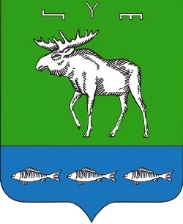 